Al Dirigente ScolasticoDell’Istituto Comprensivo di Zelo Buon Persico Oggetto: richiesta di esame di idoneità – candidato esterno (a.s. 202…/202…) Il sottoscritto ………………………………………………………………………………….. nato a …………………………………. il ………………………… e la sottoscritta………………………………………………….……………………………….. nata a ……………………………… il ………………………… residenti a …………………………………………………………….………… in via/piazza……………………………………………………….. n° ……….. genitori di ……………………………………………………………………………………………………………………………………………………………………….. nato/a a …………………………………………………………………… il ……………………………………………. CHIEDONO che il/la propri… figli… venga ammesso/a in qualità di candidato esterno a sostenere l’esame di idoneità alla classe ………... della scuola primaria/della scuola secondaria di primo grado presso codesto istituto nella sessione unica dell’anno scolastico 202…/202… I programmi svolti sono allegati alla presente richiesta. Data ……………………………… Documento di riconoscimento del padre:……………………………………. Firma ……………………………………………………………. Documento di riconoscimento della madre:……………………………………. Firma …………………………………………………………….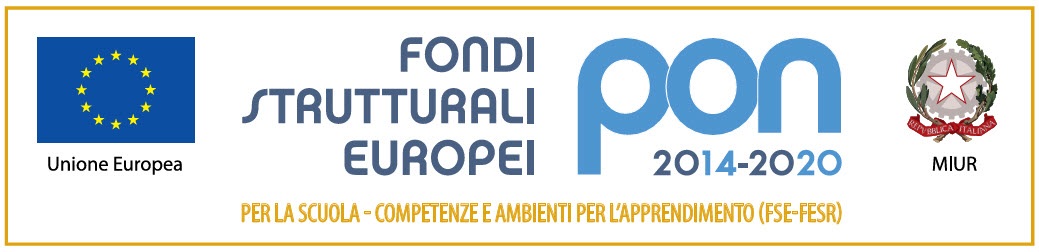 Ministero dell’IstruzioneIstituto Comprensivo di Zelo Buon PersicoVia F.lli Cervi 1 – 26839 Zelo Buon PersicoTel: 02 90659917 Fax: 02 91767620Codice Univoco: UFFTT8 - C.F. 92503580158Cod. Mecc. LOIC805006 - Sito: www.iczelobp.edu.ite-mail: LOIC805006@istruzione.itPEC: LOIC805006@pec.istruzione.it